GEOM 8					Les quadrilatères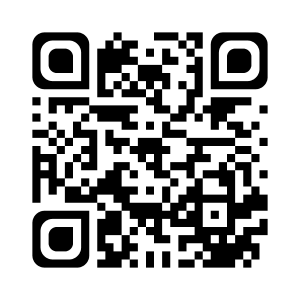 DéfinitionUn quadrilatère est un polygone qui a quatre côtés et quatre sommets. Il a quatre angles et deux diagonales.Les quadrilatères particuliers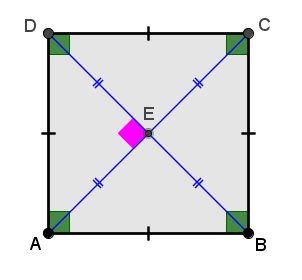 Le carréIl a :- 4 côtés égaux ;- des côtés opposés parallèles ;- 4 angles droits ;- des diagonales égales, perpendiculaires et qui se coupent en leur milieu.Le rectangle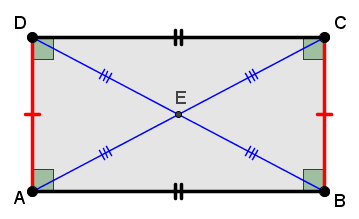 Il a :- des côtés opposés égaux et parallèles ;- 4 angles droits ;- des diagonales égales et qui se coupent en leur milieu.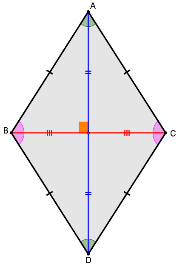 Le losangeIl a : - 4 côtés égaux ;- des côtés opposés parallèles ; - des diagonales perpendiculaires et qui se coupent en leur milieu.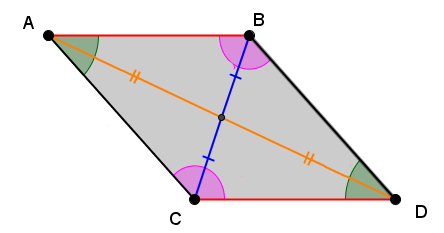 Le parallélogrammeIl a :- des côtés opposés égaux et parallèles ;- des diagonales qui se coupent en leur milieu.Je sais ma leçon si…GEOM 8 Je sais reconnaître et nommer les quadrilatères particuliers.GEOM 8 Je sais décrire les quadrilatères particuliers.GEOM 8 Je sais tracer les quadrilatères particuliers.